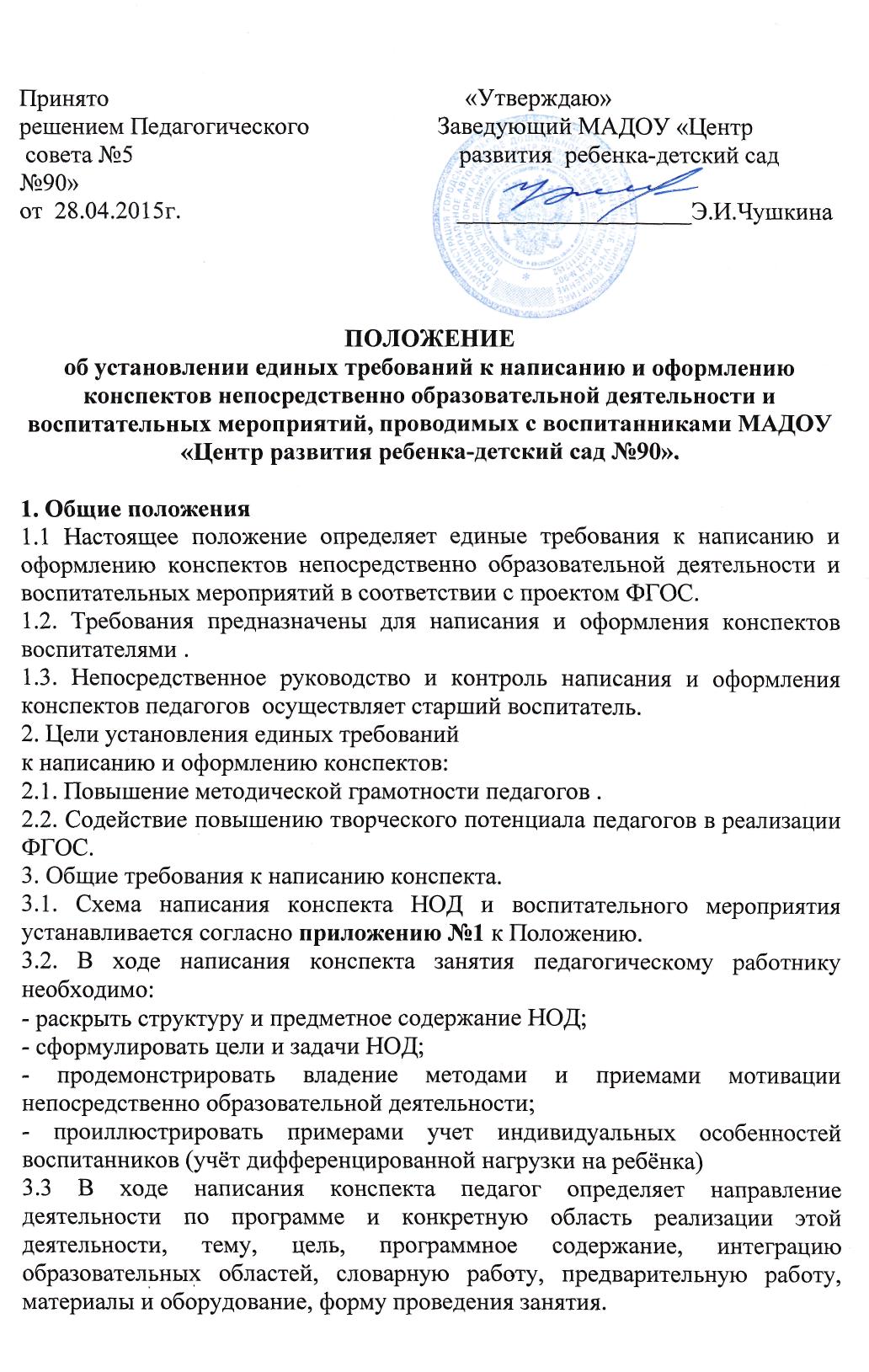 В начале конспекта обязательно указывается направление деятельности по программе и конкретная область реализации этой деятельности. Тема занятия пишется кратко. Цель – конечный результат, то, к чему мы стремимся. Цель осуществляется через задачи, которые по отношению к цели являются средствами, т.е. как мы будем выполнять эту цель.  Задача – то, что требует исполнения, решения.Программное содержание – то, что требует исполнения, решения которые необходимо решить на НОД прописываются развернуто. Соблюдается триединство задач: обучающие (чему новому воспитатель научит детей) ; развивающие (какие познавательные процессы будут развиваться или совершенствоваться) или коррекционно-развивающиеся, воспитательные (какие социально-значимые личностные качества будут воспитываться или пополняться знания о них) .. Рассмотрим на примере:Цель: развитие стремлений детей сознательно совершенствовать движения.Задачи:Учить элементам танцевальных движений;Развивать пластическую выразительность движений;Воспитывать у детей  желание выполнять упражнения красиво и с пользой для своего здоровья. Рекомендуется цель определять существительным от глагола: создание условий, формирование, воспитание, укрепление и т.д. А задачи формировать глаголам в неопределенной форме: создавать, укреплять, воспитывать, осуществлять и т.п. цели и задачи занятия заменяют программное содержание.  Указываются интегрируемые области. Интеграция образовательных областей: первой указывается основная образовательная область, а в скобках указываются другие образовательные области, включённые в данное занятие.  В конспекте указывается и словарная работа.В словарной работе указываются слова, которые вводятся в активный и пассивный словарь детей на занятие и нужно объяснить их значение детям. В конспекте кратко излагается, какая предварительная работа требуется, чтобы занятие прошло успешно и все задачи могли бы быть выполнены. Отражаются педагогические средства(методические приемы, н - р: беседа, игра) и оборудование, необходимое для этого занятия: технические (в т.ч. компьютерные, методические, организационные средства). Любая деятельность начинается с мотива. Мотив – это причина побуждающая к действию. Раньше мотивом мы называли заинтересовывающий момент перед занятием. Выделяют следующие мотивы деятельности для детей:Игровая. Потребность своей значимости ребёнок может реализовать, «помогая» различным игрушкам решать их  практические и интеллектуальные проблемы.Мотивация общения. Мотивация строится на желании ребёнка чувствовать свою необходимость и значимость в условии помощи взрослому.  Взрослый обращается к ребёнку с просьбой помочь ему, он говорит, что без помощи ребёнка никак не обойтись. При этом не забывает благодарить ребёнка.Мотивация личной  заинтересованности. Эта мотивация побуждает ребёнка к созданию разных предметов для собственного потребления. После мотивации идёт методика проведения занятия. В этом разделе следует выделять части занятия. Ответы детей в конспектах не пишутся.         Ход занятия описывается в логике последовательности использования указанных средств, когда и какой слайд будет использован, какие вопросы будут заданы детям, какая игра будет проведена. Если игра составлена автором самостоятельно и не отражена в методических пособиях, следует указать и ход ее проведения, и цель использования на этом этапе занятия. Общие требования к оформлению конспекта и титульного листа. 4.1 Оформление конспекта устанавливается согласно приложению №1 к Положению. Приложение №1Познавательно-речевое направление. Образовательная область: «Коммуникация»Цель: систематизировать знания детей о зиме, зимних явлениях. Программные задачи:-Образовательные: учить детей отгадывать загадки. Формировать грамматически правильную речь и звукопроизношение. -Развивающие: развивать навыки свободного общения с взрослыми и детьми. Развивать эмоциональную отзывчивость, логическое мышление. Совершенствовать навыки нетрадиционного изображения снега. (Пальцами рук) -Воспитательные: учить внимательно слушать педагога и ответы других детей, не перебивать товарища. Воспитывать любовь к родной природе. Интегрируемые образовательные области:-Коммуникация-Социализация-Чтение художественной литературы-Художественное творчество. Словарная работа: снег, снежинка, узорчатая, резная, пушистая. Предварительная работа: целевые прогулки, ежедневные наблюдения, рассматривание иллюстраций о зиме, разучивание стихов о зиме, пальчиковой гимнастики, чтение произведений о зиме. Демонстрационный материал: посылочка с пластиковыми снежинками, мука, пакетик с крахмалом, картина, ведро со снегом, ёлочка. Раздаточный материал: счетные палочки. Форма проведения: совместная деятельность. Методические приемы: показ, беседа, игра и.т.д.Мотив детской деятельности:мотивация общения.Ход деятельности. …. Приложение №2Требования к оформлению конспекта занятия1. Оформление титульного листа. • Размеры полей титульного листа: узкое (со всех сторон – 1, 27) • Вверху титульного листа указывается полное название учреждения (шрифт - 14 кегль, жирный) Примерно посередине листа идет надпись названия и темы конспекта (шрифт – 22 кегль, жирный) • Ниже названия конспекта (примерно на 10 см) справа указывается фамилия автора конспекта, его должность, имеющаяся квалификационная категория (шрифт - 16 кегль, жирный) • В конце титульного листа, в центре, пишется название города, строкой ниже - год составления конспекта (шрифт - 16 кегль, жирный) Н-р: Саранск           2015